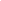 KompetenceudvalgVordingborg IntegrationsrådSagsfremstillingFormandskabet har fastsat dagsordenens indhold. Dagsorden og bilag er fremsendt til rådets medlemmer.BilagDagsorden og vedlagte bilagIndstillingAdministrationen indstiller,Beslutning i Integrationsråd den 23. august 2022Fraværende: Lisbeth Dithmarsen, Shadi Baker AliDagsordenen blev godkendt uden nogen bemærkninger.KompetenceudvalgVordingborg IntegrationsrådSagsfremstillingReferatet fra integrationsrådsmøde d. 14.06.22 er godkendt af formandskabet og er fremsendt til rådets medlemmer som bilag.Derudover er der pr. mail sendt referat fra integrationsrådsmøde d. 21.03.22, da dette bilag ikke var vedhæftet korrekt ved seneste integrationsrådsmøde.BilagIndstillingAdministrationen indstiller,Beslutning i Integrationsråd den 23. august 2022Fraværende: Lisbeth Dithmarsen, Shadi Baker AliReferat fra d. 23.03.22 blev godkendt uden nogen bemærkninger. Referat fra d. 14.06.22 blev godkendt uden nogen bemærkninger.KompetenceudvalgVordingborg IntegrationsrådSagsfremstillingTil punktet er der afsat tid fra kl. 17.40-18.30Helle Munk fra Ledelsessekretariatet gæster Integrationsrådet med et temaoplæg omkring introduktion til Integrationsrådet. Oplægget vil indeholde information omkring rådets virke. Efter oplægget vil der være mulighed for dialog og spørgsmål. BilagIndstillingAdministrationen indstiller,Beslutning i Integrationsråd den 23. august 2022Fraværende: Lisbeth Dithmarsen, Shadi Baker AliStabschef Helle Munk gav et oplæg om Integrationsrådets ramme og rolle.I oplægget blev der bl.a. peget på følgende:- Integrationsrådet er ikke lovpligtigt, men Vordingborg Kommune har alligevel ønsket at nedsætte et råd, der kan agere talerør for de borgere i Vordingborg Kommune, der har anden etnisk baggrund end dansk. - Formålet med Integrationsrådet er at vejlede Kommunalbestyrelsen i spørgsmål vedrørende integrationsindsatsen i Vordingborg Kommune. Derudover samarbejde Integrationsrådet med de stående politiske udvalg samt med de frivillige organisationer i lokalområdet. Rådet arrangerer årligt diverse engagementer med henblik på at fremme integrationen i Vordingborg Kommune.- Ud over de høringspligtige sager, skal Integrationsrådet være opsøgende i forhold og politiske sager, hvor rådet kan have en interesse jf. integrationsindsatsen i Vordingborg Kommune. Undervejs i oplægget og efterfølgende var der plads til dialog og uddybende spørgsmål.Integrationsrådet kvitterede for et godt og relevant oplæg.Præsentationen er vedlagt referatet.KompetenceudvalgVordingborg IntegrationsrådSagsfremstillingTil punktet er der afsat tid fra kl. 18.30-19.00Der afsættes 30 minutter til at arbejde videre i de nedsatte arbejdsgrupper - inkl. spisningRelevante deltagere udefra kan inviteres med.IndstillingAdministrationen indstiller,Beslutning i Integrationsråd den 23. august 2022Fraværende: Lisbeth Dithmarsen, Shadi Baker AliArbejdsgrupperne arbejdede videre med diverse arrangementer.T.O. er Dragetur til Møn rykket til lørdag d. 10. september. Kirsten orienterer bredt i sit netværk. Khedi har oversat invitationen til ukrainsk. KompetenceudvalgVordingborg IntegrationsrådSagsfremstillingFormanskabet orienter om følgende:Nyt rådsmedlem:Da Muna på baggrund af fraflytning fra kommunen udtræder af rådet, tiltræder Shadi Baker som ordinært medlem. Ny medlemsliste er vedlagt som bilag.Foredrag:Formandsskabet har booket NUance dialogforum og Bio Berhard d. 19. september 2022 kl. 19-21, inkl. kaffe/te og kage fra kl. 18.00.Pressemeddelelse er sendt ud. Om NUance:NUance vil informere om virkelighed vs. medier; kritisk tænkning, og hvordan det egentligt går med integration. Dette kombineres med personlige fortællinger fra unge fra ghettoer, samt dialog med publikum. De unge fortæller om deres liv, hvor de ofte bliver beskrevet som kriminelle, socialnassere, svære at integrere mm. NUance er på én gang både informativt, sjovt og til tider rørende, og er både relevante for skole- og gymnasieelever, samt virksomheder og faggrupper.BilagIndstillingAdministrationen indstiller,Beslutning i Integrationsråd den 23. august 2022Fraværende: Lisbeth Dithmarsen, Shadi Baker AliOrienteringen blev taget til efterretning.Rådet anbefalede, at alle rådsmedlemmer deler invitationer til Dialogforum i deres netværk. Administrationen har sendt pressemeddelelse ud omkring arrangementet, og lægger det desuden ud på Kommunens intranet. Rådet besluttede desuden at sende invitation til de to efterskoler i Kommunen, Grønsund efterskole og Lundby Efterskole. Administrationen går videre med dette. KompetenceudvalgVordingborg IntegrationsrådSagsfremstillingIntegrationsrådet har modtaget revideret Politik for Børn og Unge til høring.Høringsperioden løber frem til 31. august 2022.BilagIndstillingAdministrationen indstiller,Beslutning i Integrationsråd den 23. august 2022Fraværende: Lisbeth Dithmarsen, Shadi Baker AliRådet gennemgik revideret politik og indgav deres kommentarer. Rådet pegede på, at det generelt er en relevant politik, og at rådet som helhed er enig i den beskrevne politik.Rådet havde en opmærksomhed ift. punktet vedr. samarbejde med forældre. Her påpegede rådet, at den skriftlige kommunikation kan være vanskeligere for forældre med anden etnisk baggrund end dansk, og at det er vigtigt at følge den skriftlige kommunikation op med en håndholdt, mundtlig dialog. Rådet påpegede desuden, at det kan være svært at begå sig på Aula, og at denne kommunikationsform er meget udpræget i skoleregi. Rådet forslog bl.a. undervisning i forståelse af og brugen af Aula. Manglende brug af Aula handler ikke om modvilje eller manglende engagement, påpegede rådet. Det aftales, at administrationen sender høringssvaret, når formandskabet endeligt har godkendt det. KompetenceudvalgVordingborg IntegrationsrådSagsfremstillingTil punktet er der afsat tid fra kl. 19.25-19.55Formandskabet har inviteret Bydelsmødre Vordingborg til vidensdeling omkring deres arbejde og en fælles drøftelse af aktuelle udfordringer.Om Bydelsmødre:Bydelsmødre er primært kvinder med etnisk minoritetsbaggrund, som gør en frivillig indsats i lokalområdet for at støtte kvinder, som ofte er isolerede og som det etablerede system kan have vanskeligt ved at nå. Bydelsmoren lytter, formidler vigtige informationer og bygger bro mellem kvinden og det sted, som bedst kan hjælpe kvinden videre. Hjælpen styrker kvinderne, så de kan hjælpe sig selv, deres børn og familieBilagIndstillingAdministrationen indstiller,Beslutning i Integrationsråd den 23. august 2022Fraværende: Lisbeth Dithmarsen, Shadi Baker AliDressia, tidligere formand i Integrationsrådet, og nuværende forkvinde i Bydelsmødre samt Amina, bydelsmor, gæstede Integrationsrådet med et oplæg om Bydelsmødre-indsatsen. Bydelsmødre er en landsorganisation med over 900 Bydelsmødre på landsplan. Der er 8 bydelsmøde i Vordingborg, og gruppen startede op i 2019. Formålet med Bydelsmødrene er at yde støtte og information og hjælp til selvhjælp til kvinder, som det etablerede system kan have vanskeligt ved at nå. Dette gør de ved at etablere kontakt og skabe tillid - og herefter bygge bro mellem kvinderne og det omkringliggende samfund. Bydelsmødrene i Vordingborg arrangerer bl.a. kvindecafér og kompetenceudvikling til bydelsmødrene ift. relevante områder såsom MitID, IT, budgetkursus mm. Integrationsrådet kvitterede for oplægget. Herefter var der plads til dialog. Integrationsrådet spurgte bl.a. ind til, o bydelsmødrene er gode nok til at komme ud til alle kvinder. Bydelsmødrene fortalte, at kvindecafeerne bl.a. er et tiltag ift. at nå bredt ud, og at kommunen også tager kontakt til Bydelsmødrene, hvis der er borgere, der kan have gavn af deres hjælp. Kirsten opfordrede til. at Bydelsmødrene deler aktiviteter på Røde Kors facebookside, så budskabet når længere ud. Oplægget er vedhæftet referatet som bilag. KompetenceudvalgVordingborg IntegrationsrådSagsfremstillingPunktet giver mulighed for at behandle eventuelt indkomne punkter.IndstillingAdministrationen indstiller,Beslutning i Integrationsråd den 23. august 2022Fraværende: Lisbeth Dithmarsen, Shadi Baker AliAdministrationen orienterede om, at der er udsendt pressemeddelelser ift. dragefestival, dialogforum samt integrationspris 2022.Bigman gjorde opmærksom på, at Integrationsrådet inddrager frivillige i relevante arrangementer for at styrke samarbejdet hermed. Kirsten foreslog, om der kan komme et fast punkt på dagsordenener, der kan indeholde løst og fast. Dette drøfter formandskabet videre. Rådet pegede på, at det vil være relevant at drøfte problematikken omkring Aula som kommunikationsredskab med skolechefen, når denne inviteres ind til et møde i rådet. 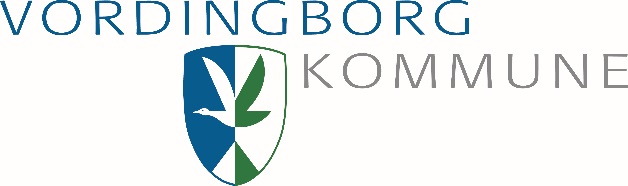 IntegrationsrådReferat Dato 23. august 2022Mødetidspunkt 17:30 Sluttidspunkt 20:00Sted Borger- og Arbejdsmarked – 3. sal, 1Medlemmer Kirsten Rasmussen, Bigman Nkunkununu, Shadi Baker Ali, Shirin Samir, Lisbeth Dithmarsen, Mehran Ebrahimi, Khedi Bekhoeva, Mette Høgh Christiansen (A), Søren Hansen (O) Fraværende Lisbeth Dithmarsen (), Shadi Baker Ali () Indholdsfortegnelse Indholdsfortegnelse Indholdsfortegnelse Sag nr. Sag nr. Side .  Godkendelse af dagsorden.  Godkendelse af referat .  Introduktion til Integrationsrådet.  Arbejdsgrupper.  Orientering fra formandskabet.  Revideret politik i høring.  Temadrøftelse: Bydelsmødre.  Evt.. Godkendelse af dagsordenIntegrationsråd den 23. august 2022Integrationsråd den 23. august 2022Sagsnr.: Område: atdagsorden godkendes. Godkendelse af referat Integrationsråd den 23. august 2022Integrationsråd den 23. august 2022Sagsnr.: Område: Referat af Integrationsrådsmøde 14.06.22 endelig version22-002436-46Referat af Integrationsrådsmøde 210322 endelig version22-002436-45atreferat fra 14.06.22 godkendesatreferat fra 21.03.22 godkendes. Introduktion til IntegrationsrådetIntegrationsråd den 23. august 2022Integrationsråd den 23. august 2022Sagsnr.: Område: Præsentation - 23 august 202222-002436-48atoplægget tages til efterretning. ArbejdsgrupperIntegrationsråd den 23. august 2022Integrationsråd den 23. august 2022Sagsnr.: Område: atpunktet tages til efterretning, og at arbejdsgrupperne arbejder videre med relevante aktiviteter. Orientering fra formandskabetIntegrationsråd den 23. august 2022Integrationsråd den 23. august 2022Sagsnr.: Område: Integrationsrådets medlemmer 2022-2025 redigeret 23062222-002436-47atorienteringen tages til efterretning. Revideret politik i høringIntegrationsråd den 23. august 2022Integrationsråd den 23. august 2022Sagsnr.: Område: Bilag - Forslag til revideret politik for børn og unge 2022 (høring)22-002436-39atIntegrationsrådet drøfter den revideret politik og kommer med eventuelle høringsvar. Temadrøftelse: BydelsmødreIntegrationsråd den 23. august 2022Integrationsråd den 23. august 2022Sagsnr.: Område: Bydelsmødre (mødet med Integrationsrådet)22-002436-50atrådet tager punktet til efterretning og drøfter aktuelle udfordringer . Evt.Integrationsråd den 23. august 2022Integrationsråd den 23. august 2022Sagsnr.: Område: atindkomne punkter behandles